Tydzień 11, część 6.                                                                 Mat w 1 posunięciu.      – 2 –Tydzień 11, część 6.                                                                 Mat w 1 posunięciu.      – 2 –Tydzień 11, część 6.                                                                 Mat w 1 posunięciu.      – 2 –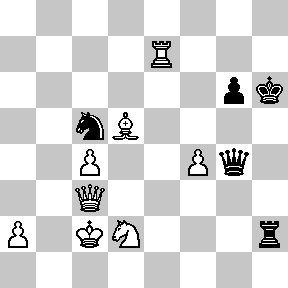 Zadanie 329                     1X Zadanie 330                      1X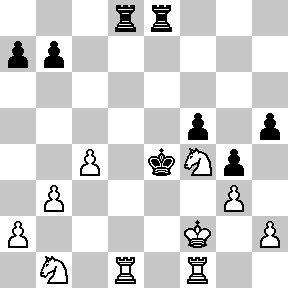 Zadanie 3331.Gg2-e4XZadanie 3341.f2-f4XSzachyDzieciom.pl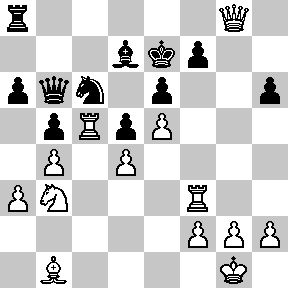 Zadanie 331                      1X Zadanie 332                      1X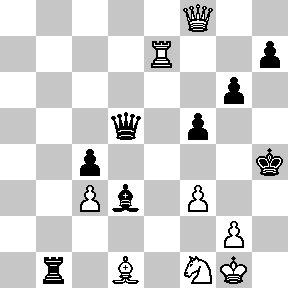 Zadanie 3351.Hc8-c5XZadanie 3361.Hc7:g7XSzachyDzieciom.pl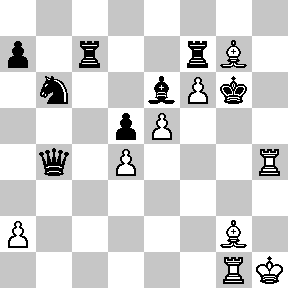 Zadanie 333                      1X Zadanie 334                      1X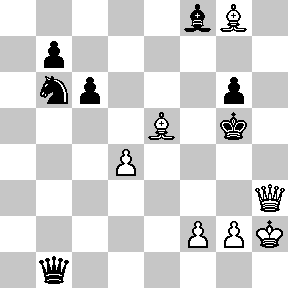 Zadanie 3291.Hc3-h8XZadanie 3301.Wf1-e1XSzachyDzieciom.pl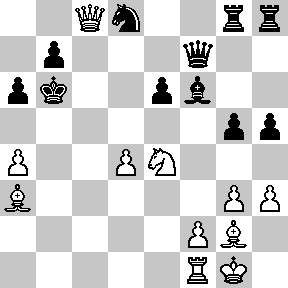 Zadanie 335                      1X Zadanie 336                      1X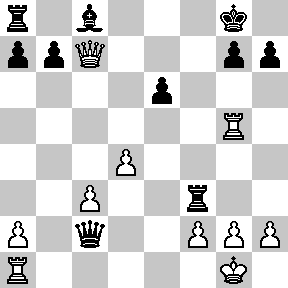 Zadanie 3311.Wf3:f7XZadanie 3321.Hf8-h6XSzachyDzieciom.plTydzień 11.    Kurs interaktywny SzachyDzieciom.pl.        Mat w 1 posunięciu.      – 2 –Tydzień 11.    Kurs interaktywny SzachyDzieciom.pl.        Mat w 1 posunięciu.      – 2 –Tydzień 11.    Kurs interaktywny SzachyDzieciom.pl.        Mat w 1 posunięciu.      – 2 –Tydzień 11, część 6.                                                                 Mat w 1 posunięciu.      – 3 –Tydzień 11, część 6.                                                                 Mat w 1 posunięciu.      – 3 –Tydzień 11, część 6.                                                                 Mat w 1 posunięciu.      – 3 –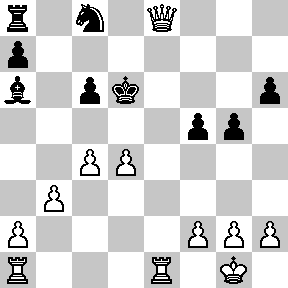 Zadanie 337                      1X Zadanie 338                      1X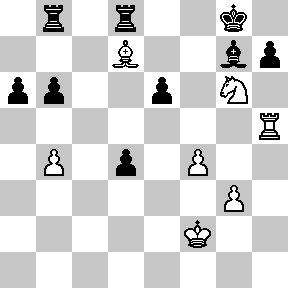 Zadanie 3411.Se7-g6XZadanie 3421.Gc4:d5XSzachyDzieciom.pl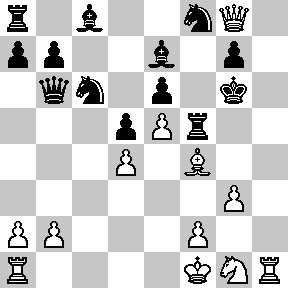 Zadanie 339                      1X Zadanie 340                      1X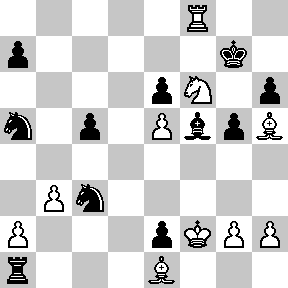 Zadanie 3431.Wb6-b8XZadanie 3441.Gc3-e5XSzachyDzieciom.pl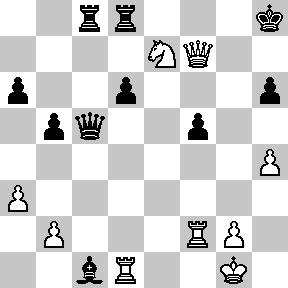 Zadanie 341                      1X Zadanie 342                      1X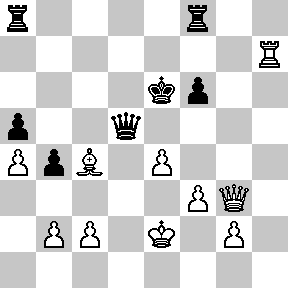 Zadanie 3371.He8-d8XZadanie 3381.Gd7:e6XSzachyDzieciom.pl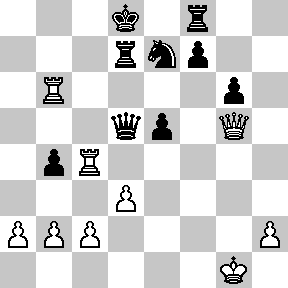 Zadanie 343                      1X Zadanie 344                      1X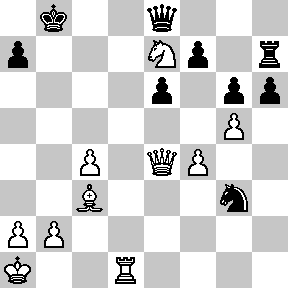 Zadanie 3391.Wh1-h6XZadanie 3401.Wf8-g8XSzachyDzieciom.plTydzień 11.    Kurs interaktywny SzachyDzieciom.pl.        Mat w 1 posunięciu.      – 3 –Tydzień 11.    Kurs interaktywny SzachyDzieciom.pl.        Mat w 1 posunięciu.      – 3 –Tydzień 11.    Kurs interaktywny SzachyDzieciom.pl.        Mat w 1 posunięciu.      – 3 –